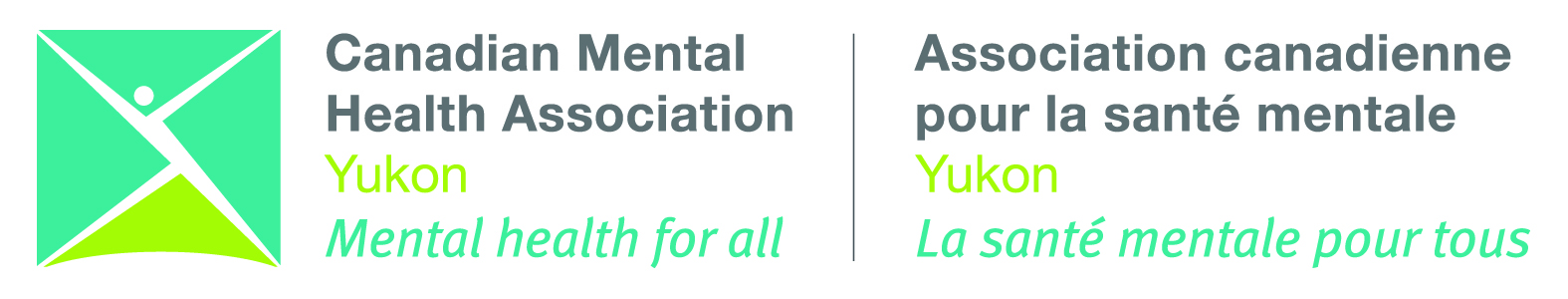 Membership Application FormVision, Mission & Objectives:Yukoners enjoy a positive state of mental health and we feel, think and act in ways that enhance our ability to embrace life and deal with the challenges we face.The Canadian Mental Health Association, Yukon Division (CMHA-YT) promotes the positive mental health of all Yukoners.To realize our Vision and accomplish our Mission the CMHA-YT will: Provide community education, awareness, advocacy and support services;  Eliminate the stigma toward people who are living with mental illness;Engage in partnerships and collaborative activities with other agencies and organizations concerned with mental health;Exemplify best practices of a responsible and effective charitable organization.Member Name:__________________________________________________________Address:__________________________________	City:_________________________Phone:___________________________________	Postal Code:__________________E-mail:____________________________________Date: __________________, 20___I am also interested in Volunteering for:___ Board or Executive Member	___ Events	___ Fundraising	___ Membership Recruitment	___ Communications	___ Administrative support___Reach Out Support Line (ROSL) volunteerMembership Fees (revised March 2020))___ Individual Annual – pay what you want. Suggested price of $20. Minimum price $5	___ Organizational Annual $50I support the Vision, Mission and Objectives, and wish to be a Member of CMHA-YT:_________________________________________	Date:___________________, 20___Signature 415 Baxter St, Whitehorse, YT. Y1A 2T6 admin@yukon.cmha.ca